МУНИЦИПАЛЬНОЕ АВТОНОМНОЕ ДОШКОЛЬНОЕ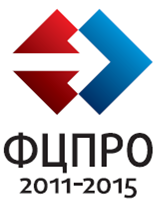 ОБРАЗОВАТЕЛЬНОЕ  УЧРЕЖДЕНИЕДЕТСКИЙ САД №5 «РОДНИЧОК»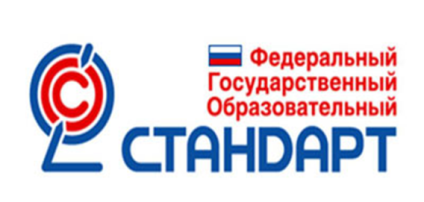 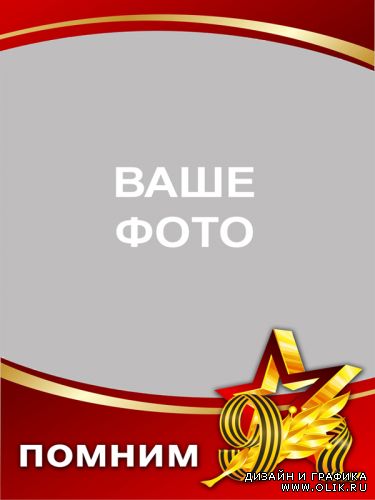 Сценарий проведения военно-спортивной игры «Зарница» с детьми старшего дошкольного возрастаСоставила:   Инструктор по физическойкультуреЧепкина И.М.Участники: Дети старшего дошкольного возраста Атрибуты и оборудование: 1 тоннель, кочки, 6 конвертов с разрезными картинками, фишки,  бинты эластичные 6 шт., мешочки для метания в цель, палка с кольцом, бинокли, запись марша, военных песен, флажки по количеству детей, ватно-марлевые повязки. Цель игры:• создать радостную, торжественную атмосферу праздника;• прививать детям потребность в физической культуре и спорте, способствовать закреплению полученных на занятиях навыков и умений;• воспитывать чувство уважения к Российской армии, любви к Родине;• формировать волевые качества, целеустремленность, выдержку, поддерживать желание и умение преодолевать препятствия. Ход игры:Звучит маршевая музыка, дети под руководством командира отряда собираются на площадке, выстраиваются по периметру. Затем под торжественную музыку выходит ведущий.Ведущий: Здравие желаю, товарищи, бойцы! Дети: Здравствуйте! Ведущий: Товарищи бойцы, в генеральном штабе произошло чрезвычайное происшествие: из сейфа были похищены очень важные документы. Ваша задача заключается в том, чтобы найти документы и доставить их в штаб. Это задание очень сложное, вам нужно будет преодолеть много препятствий. Вам потребуется мужество, отвага, смелость, решительность для достижения цели. Товарищи бойцы, к выполнению боевого задания готовы? Дети: Готовы! Ведущий: Командирам отрядов приготовиться к сдаче рапортов, доложить о готовности. Командиру 1 отряда  сдать рапорт! Командир 1 отряда: Отряд равняйсь, смирно! Командир маршевым шагом подходит к ведущему и докладывает:Отряд к выполнению боевого задания готов! Рапорт сдан! Ведущий: Рапорт принят! Командир 2 отряда сдает рапорт. ВЕДУЩИЙ: Для выполнения этого задания вам необходимо будет пройти по этапам и получить части документа. Когда вы найдёте документ, вам нужно будет собраться здесь и доложить о выполнении задания. Задание понятно? Ведущий: Отрядам приступить к выполнению задания. Отряды группируются, находят то место, откуда нужно начать выполнение задания, начинают свой маршрут, выполняя поочерёдно одно задание за другим. 1 этап «Попади в цель»Сбей вражеский танк. Участники по очереди метают «гранату» (мешочек). С расстояния 3 метров стараются попасть в вертикальную мишень. 2 этап «Марш – бросок через болото» перебраться через “болото” (кочки). 3 этап «Проползти в тоннеле» По команде «Газы » проползти в тоннеле, в ватно-марлевых повязках. 4 этап «Раненый боец»медсестры оказывают первую медицинскую помощь. 5 этап «Разминируй поле»дети с «миноискателем» проходят вокруг кеглей, стараясь их не сбить. 6 этап «Разведчики»Проползти по пластунски вдоль линии фронта с кеглей в руках. Взорвать блиндаж (обруч).7 этап «Строевая подготовка»По команде инструктора дети выполняют строевые упражнения. Пройдя все этапы, команды собираются на площадке и собирают разрезную картинку с изображением военной техники. Ведущий: Товарищи бойцы! Вы отлично справились с моим заданием. Все документы доставлены в штаб. Назовите мне, что на них изображено. Дети хором отвечают военная техника. Ведущий: Молодцы, ребята! Вы без потерь прошли все испытания, справились со всеми заданиями. Вы – настоящие патриоты. Патриот - это тот, кто любит свое Отечество не за то, что оно дает ему какие-то блага и привилегии перед другими народами, а потому, что это его Родина. Человек или является патриотом своего Отечества, и тогда он соединен с ним, как дерево корнями с землей, или он лишь пыль, носимая всеми ветрами.Просмотр презентации: «Никто не забыт, ничто не забыто» В заключении все участники исполняют песню «Катюша».